Lisansüstü Doktora Öğrencilerinin Doktora Tez İzleme Komitesi RaporlarıYükseköğretim Kurulu Lisansüstü Eğitim ve Öğretim Yönetmeliği ve söz konusu yönetmelik uyarınca hazırlanmış olan ve 12 Ekim 2016 tarihli Resmi Gazetede yayımlanan “Çukurova Üniversitesi Lisansüstü Eğitim ve Öğretim  Yönetmeliği” ile ilgili hükümleri uyarınca “Tez İzleme Komitesi Raporları”nın her dönem için Enstitüye teslim edilmesi zorunluluğuna ilişkin Anabilim Dalı Başkanlıklarına gönderilen yazı aşağıda yer almaktadır. Duyurulur.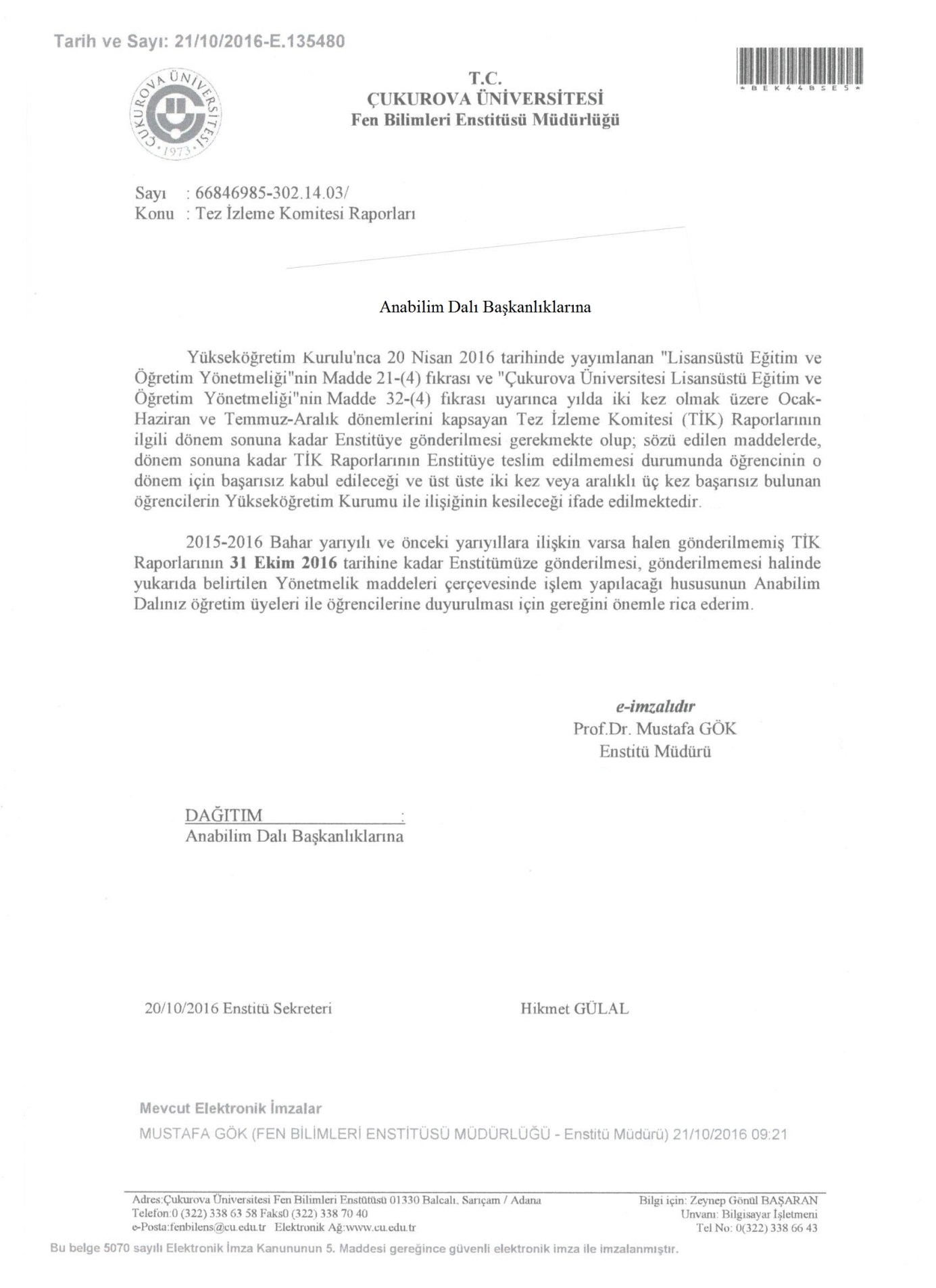 